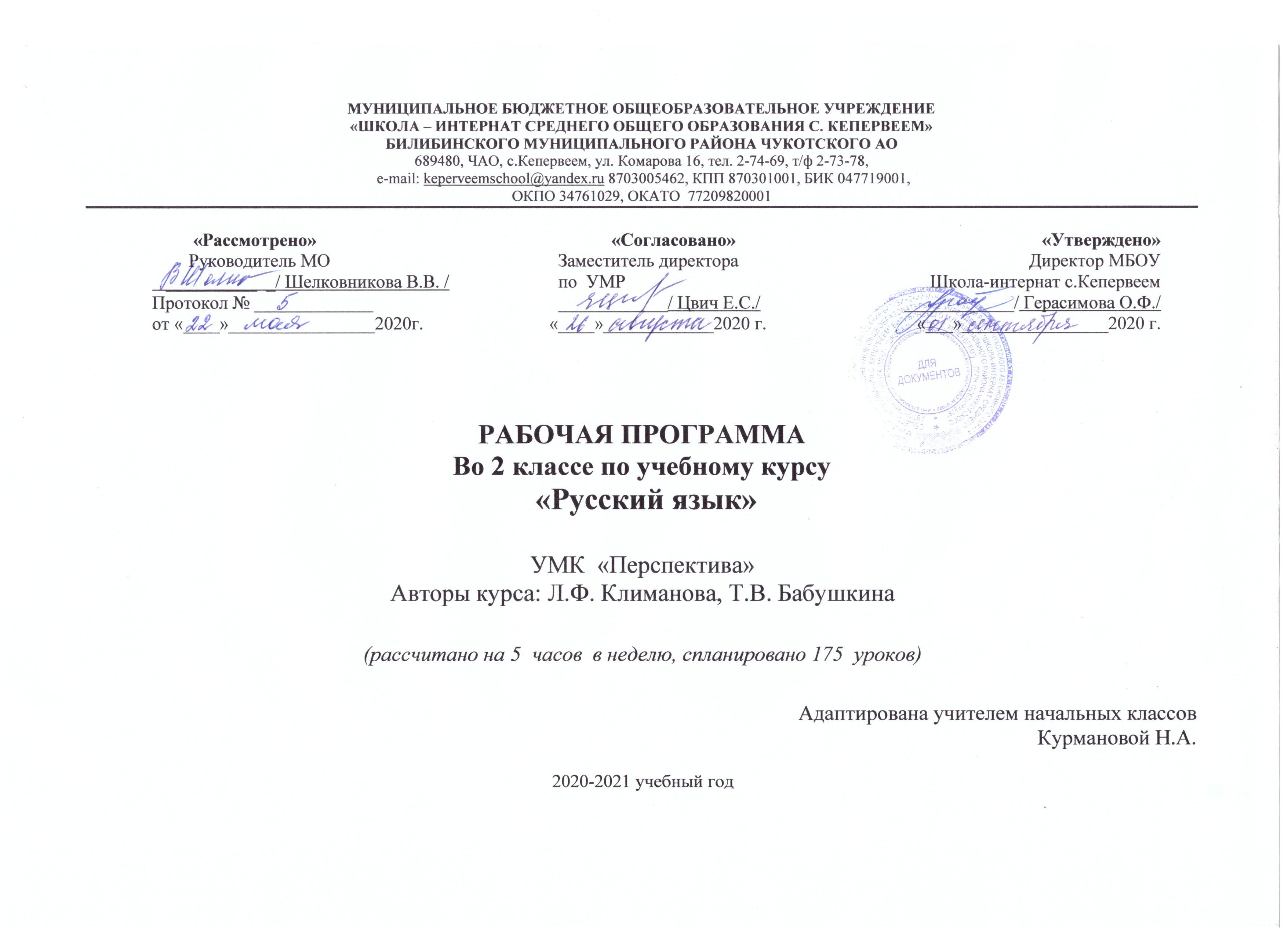 МУНИЦИПАЛЬНОЕ БЮДЖЕТНОЕ ОБЩЕОБРАЗОВАТЕЛЬНОЕ УЧРЕЖДЕНИЕ«ШКОЛА – ИНТЕРНАТ СРЕДНЕГО ОБЩЕГО ОБРАЗОВАНИЯ С. КЕПЕРВЕЕМ»БИЛИБИНСКОГО МУНИЦИПАЛЬНОГО РАЙОНА ЧУКОТСКОГО АО689480, ЧАО, с.Кепервеем, ул. Комарова 16, тел. 2-74-69, т/ф 2-73-78, e-mail: keperveemschool@yandex.ru 8703005462, КПП 870301001, БИК 047719001, ОКПО 34761029, ОКАТО  77209820001РАБОЧАЯ ПРОГРАММАВо 2 классе по учебному курсу  «Русский язык» УМК  «Перспектива» Авторы курса: Л.Ф. Климанова, Т.В. Бабушкина(рассчитано на 5  часов  в неделю, спланировано 175  уроков) Адаптирована учителем начальных классовКурмановой Н.А.2020-2021 учебный годПОЯСНИТЕЛЬНАЯ ЗАПИСКАРабочая программа по предмету «Русскому языку» для 2 класса МБОУ «Школа-интернат среднего общего образования села Кепервеем» разработана на основе:Федерального государственного образовательного стандарта начального общего образования, утверждённого приказом Министерства образования и науки Российской Федерации от 6 октября 2009 года за № 373, Концепции духовно – нравственного развития и воспитания личности гражданина России, планируемых результатов начального общего образования, Образовательной программы начального общего образования МБОУ «Школа-интернат среднего общего образования села Кепервеем» на 2020-2021 учебный год, Концепции УМК «Перспектива»,  авторской программы  Л. Ф. Климановой, Т. В. Бабушкиной «Русский язык», утвержденных МО РФ в соответствии с требованиями Федерального компонента государственного стандарта начального образования. Учебник по русскому языку: авторы Климанова Л.Ф., Макеева С.Г., Бабушкина Т.В. М.: Просвещение, 2018 г.. 
         В  содержании курса раскрываются основные функции языка — быть средством общения, познания мира и воздействия на него. Понятие «общение» становится предметом изучения и придает всему курсу коммуникативную направленность. Общение — это не просто передача и восприятие информации. Это процесс взаимодействия двух (или более) партнеров (собеседников). В общении выделяются: определенные условия общения, конкретная цель и результат коммуникации (материальный, духовный и др.).    Собеседник-слушатель и собеседник-читатель должны уметь анализировать речь партнера, осмысливать ее, выделять главное. Собеседникам необходимо взаимопонимание и получение общего, итогового результата общения. Осмысление ситуаций общения делает актуальным вопрос об отборе языковых средств для лучшего взаимопонимания партнеров. Подобная коммуникативная направленность курса предполагает активное развитие всех видов речевой деятельности: умения читать и писать, слушать и говорить.Языковые понятия в новой системе не даются в готовом виде на  иллюстративно-объяснительной основе. Их усвоение начинается с коммуникативно-речевых ситуаций, обеспечивающих главный переход от наблюдений за языковыми фактами к их систематизации, к обобщению с тем, чтобы опять вернуть их в речь и осмыслить, как они работают в текстах различной стилистической направленности.Текст в новой системе рассматривается как результат (продукт) речевой деятельности. Такой подход к тексту позволяет объединить изучение грамматики и лексики с развитием речевых умений учащихся, стимулирует детей на созданиесобственных текстов.Учебный предмет «Русский язык». Познавательная направленность курса обеспечивает усвоение языка как важнейшего инструмента познавательной деятельности человека, как средства познания и развития речевого мышления. Мы познаем мир через родной язык, его знаковую систему, т. е. через языковой знак, который является символическим «заместителем» реальности (языковой знак имеет план содержания — семантическая сторона и план выражения — фонетическая и формально-грамматическая сторона).Цели обучения: Программа направлена на достижение следующих целей:формирование  специальных умений и навыков по разделам программы;развитие речи, мышления, воображения, способности выбирать средства языка в соответствии с условиями общения, развитие интуиции и чувства языка;освоение  первоначальных знаний по лексике, фонетике, грамматике русского языка, овладение элементарными способами анализа изучаемых явлений русского языка;овладение  умениями правильно писать и читать; участвовать в диалогах, составлять несложные монологические высказывания;воспитание  позитивного эмоционально-ценностного отношения к родному языку, чувства сопричастности к сохранению его уникальности и чистоты, пробуждение познавательного интереса к родному слову, стремления совершенствовать свою речь.Рабочая программа составлена с учётом индивидуальных особенностей обучающихся 2Б класса и специфики классного коллектива. В классе обучаются 25 детей, из которых мальчиков – 7, девочек - 18. У учащихся разный уровень подготовки. Он будет учитываться при планировании курса: учащиеся будут осваивать материал на своём уровне и в своём темпе.              Отличительной особенностью является то, что между обучающимися существуют ещё не полностью сформированные признаки взаимопомощи, сплоченности;  ученики имеют разные ценностно-ориентационные вкусы, что тоже следует учитывать при организации работы в группах постоянного и сменного состава и при рассаживании детей в классе.             В целом обучающиеся класса весьма разнородны с точки зрения своих индивидных особенностей: памяти, внимания, воображения, мышления, уровня работоспособности, темпа деятельности, темперамента. Это обусловило необходимость использования в работе с ними разных каналов восприятия учебного материала, разнообразных форм и метод работы.По результатам  контроля  рабочая программа будет корректироваться за счёт резервных уроков.Общая характеристика учебного предмета, курса.Язык – по своей специфике и социальной значимости – явление уникальное: он является средством общения и формой передачи информации, средством хранения и усвоения знаний, частью духовной культуры русского народа, средством приобщения к богатствам русской культуры и литературы.	Владение родным языком, умение общаться, добиться успеха в процессе коммуникации являются теми характеристиками личности, которые во многом определяют достижения человека практически во всех областях жизни, способствующего социальной адаптации к изменяющимся условиям современного мира.	В системе школьного образования учебный предмет «Русский язык» занимает особое место: является не только объектом изучения, но и средством обучения. 	Содержание обучения русскому языку отобрано и структурировано на основе компетентностного подхода. В соответствии с этим в 1-4 классах формируются и развиваются коммуникативная, языковая, лингвистическая и культуроведческая компетенции.	Коммуникативная компетенция – овладение всеми видами речевой деятельности и основами культуры устной и письменной речи, базовыми умениями и навыками, использование языка в жизненно важных для данного возраста сферах и ситуациях общения.	Языковая и лингвистическая компетенции – освоение необходимых знаний о языке как знаковой системе и общественном явлении, его устройстве, развитии и функционировании; овладение основными нормами русского литературного языка; обогащение словарного запаса и грамматического строя речи учащихся.	Культуроведческая компетенция – осознание языка как формы выражения национальной культуры, взаимосвязи языка и истории народа владение нормами русского речевого этикета, культурой межнационального общения.	Курс русского языка для начальной школы направлен на совершенствование речевой деятельности учащихся на основе овладения знаниями об устройстве русского языка и особенностях его употребления в разных условиях общения, на базе усвоения основных норм русского литературного языка, речевого этикета. ОПИСАНИЕ МЕСТА УЧЕБНОГО ПРЕДМЕТА В УЧЕБНОМ  ПЛАНЕ.В соответствии с  базисным учебным планом  рабочая программа составлена по  программе авторов Л.Ф.Климановой, Т.В.Бабушкиной. из расчета 5 часов в неделю, 175 часов в год.  ОПИСАНИЕ ЦЕННОСТНЫХ ОРИЕНТИРОВ СОДЕРЖАНИЯ УЧЕБНОГО ПРЕДМЕТА.Одним из результатов обучения русскому языку является осмысление и интериоризация (присвоение) учащимися системы ценностей.               Ценность добра – осознание себя как части мира, в котором люди соединены бесчисленными связями, в том числе с помощью языка; осознание постулатов нравственной жизни (будь милосерден, посту пай так, как ты хотел бы, чтобы поступали с тобой).Ценность общения – понимание важности общения как значимой составляющей жизни общества, как одного из основополагающих элементов культуры.Ценность природы основывается на общечеловеческой ценности жизни, на осознании себя частью природного мира. Любовь к природе – это и бережное отношение к ней как среде обитания человека, и переживание чувства её красоты, гармонии, совершенства. Воспитание любви и бережного отношения к природе через тексты художественных и научно-популярных произведений литературы.Ценность красоты и гармонии – осознание красоты и гармоничности русского языка, его выразительных возможностей.Ценность истины – осознание ценности научного познания как части культуры человечества, проникновения в суть явлений, понимания закономерностей, лежащих в основе социальных явлений; приоритетности знания, установления истины, самого познания как ценности.Ценность семьи. Понимание важности семьи в жизни человека; осознание своих корней; формирование эмоционально-позитивного отношения к семье, близким, взаимной ответственности, уважение к старшим, их нравственным идеалам.Ценность труда и творчества – осознание роли труда в жизни человека, развитие организованности, целеустремлённости, ответственности, самостоятельности, ценностного отношения к труду в целом и к литературному труду, творчеству.Ценность гражданственности и патриотизма – осознание себя как члена общества, народа, представителя страны, государства; чувство ответственности за настоящее и будущее своего языка; интерес к своей стране: её истории, языку, культуре, её жизни и её народу.Ценность человечества – осознание себя не только гражданином России, но и частью мирового сообщества, для существования и прогресса которого необходимы мир, сотрудничество, толерантность, уважение к многообразию иных культур и языков.Изучения курсаМетапредметными результатами изучения курса «Русский язык» является формирование универсальных учебных действий (УУД).Регулятивные УУД:– определять и формулировать цель деятельности на уроке с помощью учителя;– проговаривать последовательность действий на уроке;– учиться высказывать своё предположение (версию) на основе работы с материалом учебника;– учиться работать по предложенному учителем плану.Средством формирования регулятивных УУД служат технология продуктивного чтения и проблемно-диалогическая технология.Познавательные УУД:– ориентироваться в учебнике (на развороте, в оглавлении, в условных обозначениях);– находить ответы на вопросы в тексте, иллюстрациях;– делать выводы в результате совместной работы класса и учителя;– преобразовывать информацию из одной формы в другую: подробно пересказывать небольшие тексты.Средством формирования познавательных УУД служат тексты учебников и их методический аппарат, обеспечивающие формирование функциональной грамотности (первичных навыков работы с информацией).Коммуникативные УУД:– оформлять свои мысли в устной и письменной форме (на уровне предложения или небольшого текста);– слушать и понимать речь других;– выразительно читать и пересказывать текст;– договариваться с одноклассниками совместно с учителем о правилах поведения и общения и следовать им;– учиться работать в паре, группе; выполнять различные роли (лидера, исполнителя).Средством формирования коммуникативных УУД служит технология продуктивного чтения и организация работы в парах и малых группах.Предметными результатами изучения курса «Русский язык» является сформированность следующих умений:– отличать текст от набора предложений, записанных как текст;– осмысленно, правильно читать целыми словами;– отвечать на вопросы учителя по содержанию прочитанного;– подробно пересказывать текст;– составлять устный рассказ по картинке;– называть звуки, из которых состоит слово (гласные – ударный, безударные; согласные – звонкие, глухие, парные и непарные, твёрдые, мягкие, парные и непарные); не смешивать понятия «звук» и «буква»; делить слово на слоги, ставить ударение;– определять роль гласных букв, стоящих после букв, обозначающих согласные звуки, парные по мягкости (обозначение гласного звука и указание на твёрдость или мягкость согласного звука);– обозначать мягкость согласных звуков на письме;– определять количество букв и звуков в слове;– писать большую букву в начале предложения, в именах и фамилиях;– ставить пунктуационные знаки конца предложения;– списывать с печатного образца и писать под диктовку слова и небольшие предложения, используя правильные начертания букв, соединения;– находить корень в группе доступных однокоренных слов.Личностными результатами изучения предмета «Русский язык» являются следующие умения:– осознавать роль языка и речи в жизни людей;– эмоционально «проживать» текст, выражать свои эмоции;– понимать эмоции других людей, сочувствовать, сопереживать;– обращать внимание на особенности устных и письменных высказываний других людей (интонацию, темп, тон речи; выбор слов и знаков препинания: точка или многоточие, точка или восклицательный знак).Средством достижения этих результатов служат тексты учебника.Критерии и нормы оценки знаний учащихсяОценка письменных работ по русскому языку

Контрольный диктант
Оценки: 
«5» – за работу, в которой нет ошибок. 
«4» – за работу, в которой допущено 1–2 ошибки. 
«3» – за работу, в которой допущено 3–5 ошибок. 
«2» – за работу, в которой допущено более 5 ошибок. 

Ошибки: 
1. Нарушение орфографических правил при написании слов, включая ошибки на пропуск, перестановку, замену и вставку лишних букв в словах; 
2. Неправильное написание слов, не регулируемых правилами, круг которых очерчен программой каждого класса (слова с непроверяемыми написаниями); 
3. Наличие ошибок на изученное правило по орфографии.
4. Существенное отступление от авторского текста при написании изложения, искажающее смысл произведения.
5. Употребление слов в несвойственном значении ( в изложении).

Недочеты.

1. Отсутствие знаков препинания, изученных в данный момент в соответствии с программой; отсутствие точки в конце предложения не считается за ошибку, если следующее предложение написано с большой буквы. 
2. Отсутствие «красной строки».
3. Неправильное написание одного слова (при наличии в работе нескольких таких слов) на одно и тоже правило.
4. Незначительные нарушения логики событий авторского текста при написании изложения.

Примечание 
	При оценке контрольной работы учитывается в первую очередь правильность ее выполнения. Исправления, которые сделал учащийся, не влияют на оценку (за исключением такого вида работ, как контрольное списывание). Учитывается только последнее написание. Оформление работы так же не должно влиять на оценку, ибо в таком случае проверяющий работу может быть недостаточно объективным. При оценивании работы учитель принимает во внимание каллиграфический навык. 
	При оценивании работы принимается во внимание не только количество, но и характер ошибок. Например, ошибка на невнимание в меньшей мере влияет на оценку, чем ошибки на изученное правило, в особенности на давно изученные орфограммы. 
	Тексты диктантов подбираются средней трудности, с расчетом на возможность их выполнения всеми детьми. Каждый текст включает достаточное количество изученных орфограмм (примерно 60% от общего числа всех слов диктанта). Текст не должен иметь слова на не изученные к данному моменту правила или такие слова заранее выписываются на доске. 

Грамматическое задание
Задания данного вида целесообразно давать отдельно от контрольного диктанта и контрольного списывания. В грамматическое задание включается от 3 до 4-5 видов работы.

 Оценки: 
«5» – без ошибок. 
«4» – правильно выполнено не менее 3/4 заданий. 
«3» – правильно выполнено не менее 1/2 заданий. 
«2» – правильно выполнено менее 1/2 заданий. 

Контрольное списывание

Тексты для самостоятельного списывания учащихся предлагаются для каждого класса на 5-8 слов больше, чем тексты для контрольного диктанта.
«5» – за безукоризненно выполненную работу, в которой нет исправлений. 
«4» – за работу, в которой допущена 1 ошибка или 1–2 исправления. 
«3» – за работу, в которой допущены 2–3 ошибки. 
«2» – за работу, в которой допущены 4 и более ошибок. 

Словарный диктантОценки: 
«5» – без ошибок. 
«4» – 1 ошибка и 1 исправление. 
«3» – 2 ошибки и 1 исправление. 
«2» – 3–5 ошибок. Тест

Оценки: 
«5» – верно выполнено более 3/4 заданий. 
«4» – верно выполнено 3/4 заданий. 
«3» – верно выполнено 1/2 заданий. 
«2» – верно выполнено менее 1/2 заданий. 

Изложение

Тексты для 2  классов, предназначенные для изложения и сочинения, соответственно увеличиваются на 15-20 слов для каждого класса; 

«5» – правильно и последовательно воспроизведен авторский текст, нет речевых и орфографических ошибок, допущено 1–2 исправления. 
«4» – незначительно нарушена последовательность изложения мыслей, имеются единичные (1–2) фактические и речевые неточности, 1–2 орфографические ошибки,1–2 исправления. 
«3» – имеются некоторые отступления от авторского текста, допущены отдельные нарушения в последовательности изложения мыслей, в построении 2–3 предложений, беден словарь, 3–6 орфографических ошибки и 1–2 исправления. 
«2» – имеются значительные отступления от авторского текста, пропуск важных эпизодов, главной части, основной мысли и др., нарушена последовательность изложения мыслей, отсутствует связь между частями, отдельными предложениями, крайне однообразен словарь, 7–8 орфографических ошибок, 3–5 исправлений. 

Сочинение

«5» – логически последовательно раскрыта тема, нет речевых и орфографических ошибок, допущено 1–2 исправления. 
«4» – незначительно нарушена последовательность изложения мыслей, имеются единичные (1–2) фактические и речевые неточности, 1–2 орфографические ошибки,1–2 исправления. 
«3» – имеются некоторые отступления от темы, допущены отдельные нарушения в последовательности изложения мыслей, в построении 2–3 предложений, беден словарь, 3–6 орфографических ошибки и 1–2 исправления. 
«2» – имеются значительные отступления от темы, пропуск важных эпизодов, главной части, основной мысли и др., нарушена последовательность изложения мыслей, отсутствует связь между частями, отдельными предложениями, крайне однообразен словарь, 7–8 орфографических ошибок, 3–5 исправлений. 

Цель проведения изложения: определить формирование навыков письменной речи, передачу содержания текста, правильное построение предложений, соблюдение синтаксических норм.

Критерии оценки работ творческого характера. 
  К работам творческого характера относятся изложения, сочинения, рассказы по картинкам, личному опыту и т.д. на начальной ступени школы все творческие работы носят обучающий характер, поэтому отрицательная оценка за них не выставляются и в классный журнал не заносится.

Во втором классе за обучающие изложения и сочинения выставляется одна отметка – за содержание.

 Нормы оценки работ творческого характера
За содержание:
-         оценка «5» ставится за последовательное и правильное воспроизведение авторского текста (изложение), логически оправданное раскрытие темы, отсутствие фактических ошибок, богатство словаря, правильное речевое оформление. Допустимо не более одной речевой неточности;
-         оценка «4» ставится за правильную и достаточно полную информацию по авторскому тексту (изложение). Тема раскрыта, но имеются незначительные нарушения в последовательности изложения мыслей, отдельные фактические и речевые неточности. Допустимо не более трех речевых недочетов в содержании и построении текста;
-         оценка «3» ставится за некоторые отклонения от авторского (исходного) текста (изложение), отклонение от темы (в основном она достоверна, но допущены отдельные нарушения в последовательности изложения мыслей, в построении двух-трех предложений), бедность словаря, речевые неточности. Допустим не более пяти недочетов речи в содержании и построении текста;
-         оценкам «2» ставится за несоответствие работы теме, значительные отступления от авторского текста, большое количество неточностей фактического характера, нарушение последовательности изложения мыслей, отсутствие связи между частями текста, бедность словаря. В целом в работе допущено более шести речевых недочетов и ошибок в содержании и построении текста.За грамотность:
- оценка «5»: отсутствие орфографических и пунктуационных ошибок, допустимо одно-два исправления;
- оценка «4»: не более двух орфографических и одной пунктуационной ошибки, одно – два исправления;
- оценка «3»: три-пять орфографических ошибок, одна-две пунктуационные, одно – два исправления;
- оценка «2»: шесть и более орфографических ошибок, три-четыре пунктуационных, три-четыре исправления.
Словарные диктанты 

Содержание словарных диктантов составляют слова, правописание которых не регулируется правилами. Словарный диктант проводится 1-2 раза в неделю с целью осуществления текущего контроля. 
Результаты обученияВ конце 2 класса обучающиеся должны знать:— названия и порядок букв русского алфавита;— признаки гласных и согласных звуков, звонкие и глухие, твердые и мягкие согласные звуки; пары согласных звуков по звонкости-глухости;— правила переноса слов;— признаки предложения и текста;— правила речевого этикета.Обучающиеся должны уметь:— использовать правила речевого этикета в соответствии с ситуацией и целью общения;— вести диалог с собеседником, проявляя к нему внимание и уважение;— различать устные и письменные формы общения;— каллиграфически правильно списывать слова, предложения и тексты в 40—50 слов без пропусков и искажений;— проверять написанное, сравнивая с образцом;— проводить звуко-буквенный анализ слов, делить слова на слоги, ставить ударение, находить ударный и безударные слоги, переносить слова по слогам;— обозначать мягкость согласных звуков на письме с помощью букв е, ё, и, ю, я, ь;— писать заглавную букву в именах собственных;— писать под диктовку без ошибок предложения и небольшие тексты (в 30—40 слов), включающие слова, произношение которых совпадает с их написанием;— правильно писать слова с сочетаниями жи — ши,ча—ща, чу — щу, чк, чн, щн; слова с непроверяемыми буквами, слова с удвоенными согласными, слова с разделительным мягким знаком (ь);— различать предлоги и приставки; писать предлоги раздельно с другими словами;— находить корень в группе родственных слов; самостоятельно подбирать однокоренные слова, образовывать слова с помощью приставок и суффиксов (простейшие случаи);— проверять правильность обозначения безударных гласных и парных согласных звуков в корне слова путем изменения его формы или подбора однокоренных слов;— выделять предложение из сплошного текста, составлять предложение на заданную тему;— находить в предложении главные члены;— определять части речи (имя существительное, глагол, прилагательное) по обобщенному значению предметности, действия, признака и по вопросам;— определять число имен существительных, прилагательных, глаголов;— письменно отвечать на вопросы, самостоятельно составлять и записывать 2—3 предложения на заданную тему;— писать изложение текста в 40—55 слов с использованием вопросов.СОДЕРЖАНИЕ УЧЕБНОГО ПРЕДМЕТА и  КУРСАЯзыковой материал представлен на основе федерального компонента государственного стандарта начального общего образования. Курс данной программы включает следующие содержательные линии: систему грамматических понятий, относящихся к предложению (предложение, виды предложений, составные части предложений), к слову (состав слова, части речи в их соотношении с членами предложений), к фонетике (звуки, разряды звуков, сильная и слабая позиция звуков, анализ звучащего звука и буквы, обозначение звуков буквами и т.д.), а также совокупность правил, определяющих написание слов (орфографию).Речевое общение. Текст.Коммуникативно-речевые умения и навыки. Практическое представление о ситуации общения с использованием образно-символических моделей: партнеры по речевому общению (собеседники), тема, цель и результат общения.Речевой и неречевой способы общения: наблюдения за ролью языка в общении людей, несловесные средства (интонация, жесты, мимика, выразительные движения), их значение в речевом общении.Общее представление об устной и письменной речи как формах общения. Из истории письменной речи. Составление высказываний с учетом цели общения,обстановки и ролевых отношений партнеров, реальных или воображаемых — героев произведений (по аналогии или по образцу).Умение воспринимать речь партнера: понимать смысл высказывания, уточнять его с помощью вопросов, находить в высказывании опорные слова (с помощью учителя), чувствовать интонацию конца предложения, конца смысловой частивысказывания (текста).Умение строить высказывание в устной и письменной форме: обдумывать предстоящий ответ; отбирать необходимые языковые средства, понимать цель общения: что-то сообщить, объяснить, описать; проверять и контролировать себя (с помощью учителя).Совершенствование звуковой стороны речи, устранение недочетов в произношении. Развитие интереса к произносительной стороне речи на основе игр со звуками речи, чтения скороговорок и чистоговорок и наблюдения за звукописью в стихотворениях.Практическое овладение приемами интонационно-выразительной речи (громкость, темп и др.), умение использовать их в зависимости от ситуации и цели общения.Текст. Общее представление о тексте (текст состоит из предложений, которые связаны по смыслу). Тема текста. Роль заглавия. Наблюдение за особенностями текстов (описание, рассуждение, повествование), их жанровым разнообразием (загадка, сказка, рассказ, стихотворение).Наблюдение за ролью слова в художественном тексте. Умение находить в тексте главную мысль (с помощью учителя), подбирать заглавие к тексту. Самостоятельное изложение повествовательного (или описательного) текста по заданным вопросам. Составление и запись текста по предложенному началу, серии картинок на определенную тему из жизни детей, о любимой игрушке, о летних или зимних каникулах и др.Составление текста делового стиля: письма, записки, объявления (с помощью учителя).Речевой этикет. Использование формул речевого этикетав процессе ведения диалога. Изменение форм речевого этикета в зависимости от ситуации и цели общения (здравствуйте, привет, рады приветствовать вас и др.).Культура речевого общения (со взрослыми; со сверстниками при работе в парах, в коллективно-распределенной деятельности), умение слушать партнера, поддерживать диалог вопросами и репликами.Язык в речевом общенииЯзык — главный, но не единственный помощник в общении. Роль языка, жестов, мимики, интонации в речевом общении. Элементарные сведения из истории языка. Развитие интереса к родному языку и желания его изучать; формирование умения эффективно использовать возможности языка в процессе речевого общения.Формирование элементарных представлений о языке как знаковой системе на основе простейших наглядно-образных моделей слов и предложений.Слово, его звуко-буквенная форма. Звуки и буквы, их различие. Звуки гласные и согласные, их различие. Буквы, не обозначающие звуков: ь, ъ.Дифференциация согласных звуков: твердые и мягкие, звонкие и глухие. Обозначение мягкости согласных звуков с помощью букв е, ё, ю, я, и, а также мягкого знака (ь) в конце и середине слова между согласными. Практическое умение писать в словах твердый знак (ъ).Шипящие согласные звуки (ж, ш, ч, щ); традиционное написание букв и, а, у после шипящих в сочетаниях жи — ши, ча — ща, чу — щу. Правописание слов с сочетанием букв чк, чн, щн.Слог. Его звуковая структура; слогообразующая роль гласных звуков. Деление слов на слоги. Правила переноса слов по слогам, перенос слов с буквами й, ь (майка, пальто).Ударение. Роль ударения в различении смысла слова (кружки — кружки, замки — замки). Ударные и безударные слоги (моря — море).Произношение ударных и безударных гласных звуков в слове. Обозначение на письме гласных звуков в ударных и безударных слогах. Способы их проверки.Парные звонкие и глухие согласные звуки. Обозначение на письме звонких и глухих согласных звуков в конце слова (дуб — дубы). Разделительный мягкий знак (ь); удвоенные согласные (класс, группа).Алфавит. Значение алфавита. Знание алфавитного порядка букв, алфавитные названия букв. Умение расположить слова в алфавитном порядке и пользоваться словарями, ориентируясь на алфавитное расположение букв в них.Различение букв по начертанию: заглавные и строчные, печатные и рукописные.Упражнения в звуко-буквенном анализе слов.Наблюдение за интонацией: мелодикой (движением голоса), темпом речи (быстрым, медленным), силой звучания голоса (громко — тихо); нахождение созвучий в окончаниях строк стихотворных произведений.Слово и его значение. Слово как двусторонняя единица языка. Различение в слове двух сторон: звучания слова и его значения.Наблюдение за номинативной функцией слова (называть предметы окружающего мира, их свойства и действия).Имена собственные и нарицательные, местоимения: я, ты, он, она. Заглавная буква в именах и фамилиях людей, кличках животных, географических названиях.Практическое знакомство с синонимами и антонимами, с многозначностью слова.Упражнения в составлении тематических групп слов, их классификации, выделение общего компонента в их лексическом значении, нахождение слов с обобщающим значением.Из истории происхождения слов. Фразеологические выражения, использование их в речи. Знакомство со словарями — орфографическим и толковым.Состав слова. Словообразование. Первые наблюдения за строением слова на наглядно-образных моделях. Первоначальное знакомство с составом слова: корень, приставка, суффикс, окончание; выделение корня слова на основе подбора однокоренных слов (с помощью учителя). Сопоставление значения и написания однокоренных слов.Наблюдение за единообразным написанием корней в родственных словах. Образование новых слов с помощью приставок; правописание приставок. Обозначение на письме безударных гласных звуков в корне слова. Обозначение на письме парных звонких и глухих согласных звуков в корне слова. Корень — смысловой центр слова.Слово как часть речи. Целостное представление о частях речи на основе наглядно-образных моделей; выделение в словах общего значения предметности, признака действия; сопоставление групп слов, объединенных по разным основаниям (содержательная и формально-грамматическая классификация слов).Имя существительное. Основные признаки. Представление о значении  предметности, одушевленности и неодушевленности, вопросах существительных (кто? что?). Изменение существительных по числам. Роль имен существительных в речи.Глагол. Основные признаки. Выявление групп слов с общим значением действия предметов по вопросам: что делать? что делает? что делал? что сделал? Развитие умения ставить вопрос к глаголу. Изменение глаголов по числам. Роль глаголов в речи.Имя прилагательное. Основные признаки. Наблюдение за словами с общим значением признака предмета (цвет, форма, размер и т. п.), их группировкой по вопросам Роль прилагательных в речи.Предлоги. Правило написания предлогов с другими словами. Сопоставление предлогов и приставок. Наблюдение за ролью предлогов в словосочетаниях.Предложение. Признаки предложения, смысловая и интонационная законченность предложения. Дифференциация предложений по цели высказывания. Коммуникативная роль предложения в общении.Главные члены предложения. Умение определять, какой член предложения являетсяподлежащим, а какой — сказуемым. Наблюдение за порядком слов в предложении. Связь слов в предложении. Практическое знакомство со словосочетанием (умение выделять словосочетание из предложения с помощью вопросов).ПЕРЕЧЕНЬ ОБЯЗАТЕЛЬНЫХ КОНТРОЛЬНЫХ РАБОТ       Контрольные работы:1.  Контрольная (входящая) работа.     Цель: проверить сформированность навыка самостоятельной записи слов, написание которых расходиться с произношением,     умения оформлять предложение на письме. проверять себя, находить в собственной работе орфографические ошибки.2.  Контрольный диктант за 1 четверть с грамматическим заданием.     Цель: проверить степень усвоения учащимися орфограмм с шипящими согласными, умения ставить знаки препинания в конце      предложения. раздельно писать слова и предлоги со словами, разделять слова для переноса; формировать умение проверять      себя, находить в собственной работе орфографические ошибки.3.  Диктант с грамматическим заданием по теме "Безударные гласные звуки, их обозначение на письме".     Цель: проверить уровень усвоения темы; развивать мышление детей, внимание при записи слов по рисункам; учить проверять      себя, находить в собственной работе орфографические ошибки.4.  Диктант с грамматическим заданием по теме "Звонкие и глухие согласные звуки, их обозначение на письме".     Цель: определить уровень знаний учащихся по двум последним изученным темам; проверить умение правильно писать слова     с парными звонкими и глухими согласными на конце и в середине слова; развивать орфографическую зоркость.5.  Контрольный диктант за 2 четверть с грамматическим заданием по теме "Звуки и буквы. Слог. Ударение."     Цель: проверить и систематизировать основные знания учащихся по изученному разделу.6.  Контрольная работа по теме "Слово и его значение"         Цель: проверить степень усвоения школьниками материала по разделу "Слово и его значение".7.  Контрольный диктант за 3 четверть с грамматическим заданием по теме "Состав слова"     Цель: проверить и систематизировать основные знания по изученному разделу.8.  Контрольный диктант с грамматическим заданием по теме "Имя существительное"     Цель: обобщить знания учащихся об имени существительном; проверить усвоение орфографических навыков на основе      изученных тем.9.  Контрольный диктант за 4 четверть с грамматическим заданием по теме "части речи".     Цели: проверить уровень сформированности практического умения определять принадлежность слова к части речи,     уровень усвоения соответствующей терминологии. знание основных особенностей каждой части речи.10. Итоговый контрольный диктант.      Цель: проверить навыки правописания слов с изученными орфограммами.9. Учебно-тематическое планированиеКалендарно-тематическое планирование уроков русского языка во 2 классе на 2020-2021 учебный год«Рассмотрено»        Руководитель МО   __________  _/ Шелковникова В.В. /Протокол № _____________от «____»________________2020г.«Согласовано»      Заместитель директора       по  УМР               ____________/ Цвич Е.С./             «____»____________2020 г.«Утверждено»       Директор МБОУ Школа-интернат с.Кепервеем____________/ Герасимова О.Ф./ «___»________________2020 г.Первое полугодие
Второе полугодие
2 класс
25-30 слов
35-45 слов
Первое полугодие
Второе полугодие
2 класс
30-35 слов
40-50 слов
Первое полугодие
Второе полугодие
2-й класс
8-10 слов
10-12 слов№Название разделаКоличество часовМир общения13чЗвуки и буквы. Слог. Ударение. 51чСлово и его значение27чСостав слова30чЧасти речи 40чПредложение. Текст14ч                                                                     Всего175ч (из них 22ч развитие речи)№ п/пТема урокаКол-во часовТип урокаДата проведенияДата проведенияДата проведенияДата проведения Примечание Примечание Примечание Примечание Примечание№ п/пТема урокаКол-во часовТип урокаПланФактФактФактЗнакомство с учебником. Мир общения. Собеседники1Урок систематизации знаний.Мир общения. Собеседники1Урок открытия новых знаний, обретение новых умений и навыков.Собеседники1Урок открытия новых знаний, обретение новых умений и навыков.Слово, предложение и текст в речевом общении1Урок открытия новых знаний, обретение новых умений и навыков.Слово, предложение и текст в речевом общении1Урок открытия новых знаний, обретение новых умений и навыков.Слово, предложение и текст в речевом общении1Урок открытия новых знаний, обретение новых умений и навыков.Слово, предложение и текст в речевом общении1Урок открытия новых знаний, обретение новых умений и навыков.Слово, предложение и текст в речевом общении1Урок систематизации знаний.Слово, предложение и текст в речевом общении1Урок систематизации знаний.Слово, предложение и текст в речевом общении1Урок систематизации знаний.Слово, предложение и текст в речевом общении1Урок систематизации знаний.Административная (входящая) контрольная работа 1Урок развивающего контроляАнализ контрольной работы. Работа над ошибками. Главный помощник в общении – родной язык1Урок рефлексии, систематизации знаний. Обобщение знаний по теме «Мир общения»1Урок систематизации знаний.Гласные и согласные звуки, обозначение их буквами1Урок открытия новых знаний, обретение новых умений и навыков.Гласные и согласные звуки. Алфавит1Урок открытия новых знаний, обретение новых умений и навыков. Гласные и согласные звуки. Алфавит1Урок систематизации знаний. Гласные и согласные звуки1Урок систематизации знаний. Гласные и согласные звуки1Урок систематизации знаний.Звук [й] и буква й1Урок открытия новых знаний, обретение новых умений и навыков.Звук [й̓] и буква й1Урок открытия новых знаний, обретение новых умений и навыков.Обучающее изложение «Утренние лучи»1Урок развивающего контроляЗвук [э] и буква э1Урок открытия новых знаний, обретение новых умений и навыков.Твердые и мягкие согласные звуки, их обозначение на письме1Урок открытия новых знаний, обретение новых умений и навыков.Твердые и мягкие согласные звуки, их обозначение на письме1Урок открытия новых знаний, обретение новых умений и навыков.Шипящие согласные звуки. Буквосочетания ЖИ–ШИ1Урок открытия новых знаний, обретение новых умений и навыков.Шипящие согласные звуки. Буквосочетания ЧА–ЩА, ЧУ–ЩУ, ЧК, ЧН, ЩН1Урок систематизации знаний.Контрольная работа №2 по теме «Правописание буквосочетаний ЖИ-ШИ, ЧА-ЩА, ЧУ-ЩУ, ЧК, ЧН, ЩН».1Урок развивающего контроляРабота над ошибками. Обучающее изложение «Галка»1Урок рефлексии, систематизации знаний.Твердые и мягкие согласные звуки, их обозначение на письме1Урок систематизации знаний.Твердые и мягкие согласные звуки, их обозначение на письме1Урок систематизации знаний.Шипящие согласные звуки. Буквосочетания ЖИ–ШИ, ЧА–ЩА, ЧУ–ЩУ1Урок систематизации знаний.Шипящие согласные звуки. Буквосочетания ЖИ–ШИ, ЧА–ЩА, ЧУ–ЩУ1Урок систематизации знаний.Обобщение по теме «Буквосочетания ЖИ–ШИ, ЧА–ЩА, ЧУ–ЩУ, ЧК, ЧН, ЩН»1Урок систематизации знаний.Слог. Перенос слов1Урок открытия новых знаний, обретение новых умений и навыков.Слог. Перенос слов1Урок открытия новых знаний, обретение новых умений и навыков.Слог. Перенос слов1Урок систематизации знаний.Ударение. Ударный слог1Урок открытия новых знаний, обретение новых умений и навыков.Ударение. Ударный слог1Урок открытия новых знаний, обретение новых умений и навыков.Безударные гласные звуки, их обозначение на письме1Урок открытия новых знаний, обретение новых умений и навыков.Безударные гласные звуки, их обозначение на письме1Урок открытия новых знаний, обретение новых умений и навыков.Безударные гласные звуки, их обозначение на письме1Урок открытия новых знаний, обретение новых умений и навыков.Безударные гласные звуки, их обозначение на письме1Урок открытия новых знаний, обретение новых умений и навыков.Безударные гласные звуки, их обозначение на письме1Урок систематизации знаний.Контрольная работа №3 по теме «Безударные гласные звуки. Обозначение их на письме».1Урок развивающего контроляРабота над ошибками. Звонкие и глухие согласные звуки, их обозначение на письме1Урок рефлексии, систематизации знаний.Звонкие и глухие согласные звуки, их обозначение на письме1Урок открытия новых знаний, обретение новых умений и навыков.Звонкие и глухие согласные звуки, их обозначение на письме1Урок открытия новых знаний, обретение новых умений и навыков.Звонкие и глухие согласные звуки, их обозначение на письме1Урок открытия новых знаний, обретение новых умений и навыков.Звонкие и глухие согласные звуки, их обозначение на письме. Контрольное списывание1Урок открытия новых знаний, обретение новых умений и навыков.Звонкие и глухие согласные звуки, их обозначение на письме1Урок систематизации знаний.Контрольная работа №4 по теме: «Парные звонкие и глухие согласные»1Урок развивающего контроляРабота над ошибками. Слова с удвоенными согласными1Урок рефлексии, систематизации знаний.Слова с удвоенными согласными1Урок открытия новых знаний, обретение новых умений и навыков.Слова с удвоенными согласными1Урок систематизации знаний.Непроизносимые согласные1Урок открытия новых знаний, обретение новых умений и навыков.Непроизносимые согласные1Урок открытия новых знаний, обретение новых умений и навыков.Разделительный мягкий знак1Урок открытия новых знаний, обретение новых умений и навыков.Разделительный мягкий знак1Урок систематизации знаний.Контрольный диктант №5 по теме «Звуки и буквы. Слог. Ударение»1Урок развивающего контроляРабота над ошибками1Урок рефлексии, систематизации знаний.Разделительный твердый знак. 1Урок открытия новых знаний, обретение новых умений и навыков.Разделительный твердый знак. 1Урок открытия новых знаний, обретение новых умений и навыков.Обобщение знаний по теме «Звуки и буквы. Слог. Ударение»1Урок рефлексии, систематизации знаний.Обобщение знаний по теме «Звуки и буквы. Слог. Ударение»1Урок рефлексии, систематизации знаний.Слово и его значение. Что рассказало слово1Урок открытия новых знаний, обретение новых умений и навыков.Что рассказало слово1Урок открытия новых знаний, обретение новых умений и навыков.Что рассказало слово1Урок открытия новых знаний, обретение новых умений и навыков.Имена собственные и нарицательные1Урок открытия новых знаний, обретение новых умений и навыков. Имена собственные и нарицательные1Урок открытия новых знаний, обретение новых умений и навыков.Слова с несколькими значениями1Урок открытия новых знаний, обретение новых умений и навыков.Многозначные слова1Урок открытия новых знаний, обретение новых умений и навыков.Роль слов с переносным значением1Урок открытия новых знаний, обретение новых умений и навыков.Слова, похожие по звучанию и написанию, но разные по значению - омонимы1Урок открытия новых знаний, обретение новых умений и навыков.Слова, близкие по значению - синонимы1Урок открытия новых знаний, обретение новых умений и навыков.Использование синонимов в речи1Урок открытия новых знаний, обретение новых умений и навыков.Слова, противоположные по значению - антонимы1Урок открытия новых знаний, обретение новых умений и навыков.Слова, противоположные по значению - антонимы1Урок открытия новых знаний, обретение новых умений и навыков.Устойчивые сочетания слов1Урок открытия новых знаний, обретение новых умений и навыков.Тематические группы слов1Урок открытия новых знаний, обретение новых умений и навыков.Тематические группы слов1Урок открытия новых знаний, обретение новых умений и навыков.Обобщение знаний по теме «Слово и его значение»1Урок рефлексии, систематизации знаний.Контрольная работа №6 по теме: «Слово и его значение»1Урок развивающего контроляКак собрать и разобрать слово1Урок открытия новых знаний, обретение новых умений и навыков.Морфемный состав слова1Урок открытия новых знаний, обретение новых умений и навыков.Корень – главная часть слова. Однокоренные слова1Урок открытия новых знаний, обретение новых умений и навыков.Правописание однокоренных слов1Урок открытия новых знаний, обретение новых умений и навыков.Правописание безударных гласных в корне слова1Урок открытия новых знаний, обретение новых умений и навыков.Корень – главная часть слова. Однокоренные слова1Урок открытия новых знаний, обретение новых умений и навыков.Корень – главная часть слова. Однокоренные слова1Урок открытия новых знаний, обретение новых умений и навыков.Приставка1Урок открытия новых знаний, обретение новых умений и навыков.Приставка1Урок открытия новых знаний, обретение новых умений и навыков.Суффикс1Урок открытия новых знаний, обретение новых умений и навыков.Суффикс1Урок систематизации знаний.Окончание1Урок систематизации знаний.Обобщение знаний по теме «Состав слова»1Урок систематизации знаний.Контрольная работа №7 по теме: «Состав слова»1Урок развивающего контроляРабота над ошибками. Обобщение знаний1Урок рефлексии, систематизации знаний.Что такое части речи1Урок открытия новых знаний, обретение новых умений и навыков.Что такое части речи1Урок открытия новых знаний, обретение новых умений и навыков.Имя существительное1Урок открытия новых знаний, обретение новых умений и навыков.Имя существительное1Урок открытия новых знаний, обретение новых умений и навыков.Имя существительное1Урок открытия новых знаний, обретение новых умений и навыков.Имя существительное1Урок открытия новых знаний, обретение новых умений и навыков.Имя существительное1Урок открытия новых знаний, обретение новых умений и навыков.Обучающее изложение1Урок систематизации знаний.Контрольный диктант №8  по теме «Имя существительное»1Урок развивающего контроляРабота над ошибками1Урок рефлексии, систематизации знаний.Глагол1Урок открытия новых знаний, обретение новых умений и навыков.Глагол1Урок открытия новых знаний, обретение новых умений и навыков.Глагол1Урок открытия новых знаний, обретение новых умений и навыков.Глагол1Урок открытия новых знаний, обретение новых умений и навыков.Глагол1Урок открытия новых знаний, обретение новых умений и навыков.Глагол1Урок открытия новых знаний, обретение новых умений и навыков.Имя прилагательное1Урок открытия новых знаний, обретение новых умений и навыков.Изменение имен прилагательных по числам1Урок систематизации знаний.Роль имени прилагательного в речи1Урок систематизации знаний.Роль имени прилагательного в речи1Урок систематизации знаний.Развитие речи. Сочинение «Весеннее утро»1Урок открытия новых знаний, обретение новых умений и навыков.Части речи. Обобщение1Урок открытия новых знаний, обретение новых умений и навыков.Предлог1Урок открытия новых знаний, обретение новых умений и навыков.Роль предлога в речи1Урок развивающего контроляПравописание предлогов со словами1Урок рефлексии, систематизации знаний.Предлог. Продолжение 1Урок открытия новых знаний, обретение новых умений и навыков.Предлог. Продолжение1Урок открытия новых знаний, обретение новых умений и навыков.Раздельное написание предлогов со словами1Урок открытия новых знаний, обретение новых умений и навыков.Предлоги и приставки 1Урок открытия новых знаний, обретение новых умений и навыков.Части речи. Предлоги и приставки. Обобщение1Урок открытия новых знаний, обретение новых умений и навыков.Части речи. Предлоги и приставки. Обобщение1Урок открытия новых знаний, обретение новых умений и навыковОбучающее изложение1Урок открытия новых знаний, обретение новых умений и навыковКонтрольный диктант №9 по теме: «Части речи»1Урок открытия новых знаний, обретение новых умений и навыковРабота над ошибками. Повторение1Урок открытия новых знаний, обретение новых умений и навыковСоставление рассказа по опорным словам1Урок открытия новых знаний, обретение новых умений и навыковРазвитие речи. Изложение1Урок открытия новых знаний, обретение новых умений и навыковПредложение1Урок открытия новых знаний, обретение новых умений и навыковПредложение1Урок открытия новых знаний, обретение новых умений и навыковПредложение1Урок открытия новых знаний, обретение новых умений и навыковПредложение1Урок открытия новых знаний, обретение новых умений и навыковПредложение1Урок открытия новых знаний, обретение новых умений и навыковРазвитие речи «Изложение»1Урок открытия новых знаний, обретение новых умений и навыковПовторение темы «Имя существительное»1Урок открытия новых знаний, обретение новых умений и навыковПовторение темы «Имя существительное»1Урок открытия новых знаний, обретение новых умений и навыковПовторение темы «Имя прилагательные»1Урок открытия новых знаний, обретение новых умений и навыковПовторение темы «Имя прилагательные»1Урок открытия новых знаний, обретение новых умений и навыковПовторение темы «Глагол»1Урок открытия новых знаний, обретение новых умений и навыковПовторение темы «Глагол»1Урок открытия новых знаний, обретение новых умений и навыковПовторение темы «Предлог»1Урок открытия новых знаний, обретение новых умений и навыковПовторение темы «Предлог»1Урок открытия новых знаний, обретение новых умений и навыковПредложение и текст1Урок открытия новых знаний, обретение новых умений и навыковПредложение и текст1Урок открытия новых знаний, обретение новых умений и навыковПредложение и текст1Урок открытия новых знаний, обретение новых умений и навыковПредложение и текст1Урок открытия новых знаний, обретение новых умений и навыковПредложение и текст1Урок открытия новых знаний, обретение новых умений и навыковПредложение и текст1Урок открытия новых знаний, обретение новых умений и навыковПредложение и текст1Урок открытия новых знаний, обретение новых умений и навыковПредложение и текст1Урок открытия новых знаний, обретение новых умений и навыковПредложение и текст1Урок открытия новых знаний, обретение новых умений и навыковПредложение и текст1 Урок открытия новых знаний, обретение новых умений и навыковТипы текста1 Урок открытия новых знаний, обретение новых умений и навыковТипы текста1 Урок открытия новых знаний, обретение новых умений и навыковТипы текста1 Урок открытия новых знаний, обретение новых умений и навыковЗаписка. Письмо. Приглашение1 Урок открытия новых знаний, обретение новых умений и навыковПроверочная работа по разделу «Предложение. Текст»1 Урок открытия новых знаний, обретение новых умений и навыковРабота над ошибками. Анализ работ1 Урок открытия новых знаний, обретение новых умений и навыковИтоговый контрольный диктант1 Урок открытия новых знаний, обретение новых умений и навыковАнализ работ. Обобщение знаний1 Урок открытия новых знаний, обретение новых умений и навыковОбобщение знание по теме «Предложение. Текст»  1 Урок открытия новых знаний, обретение новых умений и навыковОбобщение знание по теме «Предложение. Текст»  1Урок открытия новых знаний, обретение новых умений и навыковОбобщение знаний по курсу 2 класса 1Урок открытия новых знаний, обретение новых умений и навыковОбобщение знаний по курсу 2 класса 1Урок открытия новых знаний, обретение новых умений и навыковОбобщение знаний по курсу 2 класса 1Урок открытия новых знаний, обретение новых умений и навыковОбобщение знаний по курсу 2 класса 1Урок открытия новых знаний, обретение новых умений и навыковОбобщение знаний по курсу 2 класса 1Урок открытия новых знаний, обретение новых умений и навыковОбобщение знаний по курсу 2 класса1Урок открытия новых знаний, обретение новых умений и навыковУрок – путешествие «По океану речи»1Урок открытия новых знаний, обретение новых умений и навыков